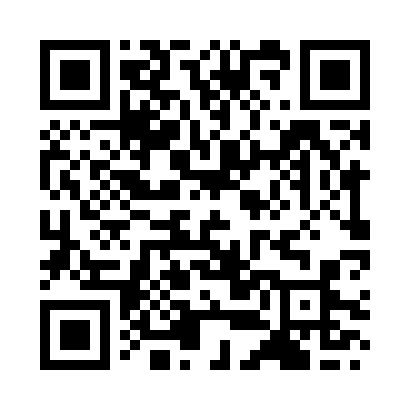 Prayer times for Karakthal, IndiaWed 1 May 2024 - Fri 31 May 2024High Latitude Method: One Seventh RulePrayer Calculation Method: University of Islamic SciencesAsar Calculation Method: HanafiPrayer times provided by https://www.salahtimes.comDateDayFajrSunriseDhuhrAsrMaghribIsha1Wed4:486:0812:395:147:098:292Thu4:476:0812:395:147:108:303Fri4:476:0712:385:147:108:314Sat4:466:0612:385:147:118:315Sun4:456:0612:385:147:118:326Mon4:446:0512:385:147:118:337Tue4:436:0512:385:147:128:338Wed4:436:0412:385:147:128:349Thu4:426:0312:385:157:138:3510Fri4:416:0312:385:157:138:3511Sat4:406:0212:385:157:148:3612Sun4:406:0212:385:157:148:3713Mon4:396:0112:385:157:158:3714Tue4:386:0112:385:157:158:3815Wed4:386:0012:385:157:168:3916Thu4:376:0012:385:157:168:3917Fri4:366:0012:385:157:178:4018Sat4:365:5912:385:167:178:4119Sun4:355:5912:385:167:188:4120Mon4:355:5812:385:167:188:4221Tue4:345:5812:385:167:188:4222Wed4:345:5812:385:167:198:4323Thu4:335:5812:385:167:198:4424Fri4:335:5712:385:167:208:4425Sat4:325:5712:395:177:208:4526Sun4:325:5712:395:177:218:4627Mon4:325:5612:395:177:218:4628Tue4:315:5612:395:177:228:4729Wed4:315:5612:395:177:228:4730Thu4:315:5612:395:187:238:4831Fri4:305:5612:395:187:238:49